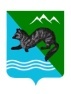 ПОСТАНОВЛЕНИЕАДМИНИСТРАЦИИ СОБОЛЕВСКОГО МУНИЦИПАЛЬНОГО РАЙОНА КАМЧАТСКОГО КРАЯ2020                                               с.Соболево                                 №       Об утверждении денежных норм питания в общеобразовательных организациях Соболевского муниципального районаВ соответствии с методическими рекомендациями  по организации питания обучающихся общеобразовательных организаций «МР 2.4.0179-20», утвержденных Руководителем Федеральной службы по надзору в сфере защиты прав потребителей и благополучия человека, Главным государственным санитарным врачом Российской Федерации от 18 мая 2020 года. Исходя из учета рекомендуемого среднесуточного набора продуктов, в  целях соблюдения принципов предоставления социальной поддержки гражданам в виде обеспечения бесплатным питанием, в период обучения в общеобразовательных организациях Соболевского муниципального района        АДМИНИСТРАЦИЯ ПОСТАНОВЛЯЕТ:Утвердить денежные нормы питания в общеобразовательных организациях Соболевского муниципального района в следующих размерах:для учащихся 7-10 лет:а) стоимость завтрака – 90 рублей;б) стоимость обеда – 155 рублей;в) стоимость полдника – 55 рублей.2) для учащихся 11-17 лет:а) стоимость завтрака – 100 рублей;б) стоимость обеда – 175 рублей;в) стоимость полдника – 55 рублей.Со дня вступления в силу настоящего постановления признать утратившим силу постановление   администрации Соболевского муниципального района Камчатского края от 28.04.2016 № 96 «Об утверждении денежных норм питания в общеобразовательных учреждениях Соболевского муниципального района».    3. Управлению делами администрации Соболевского муниципального района направить настоящее постановление для  опубликования в районной газете «Соболевский вестник»  и  разместить на официальном сайте Соболевского муниципального района в информационно-телекоммуникационной сети «Интернет».4.  Настоящее постановление вступает в силу после  его официального опубликования (обнародования)    и распространяется на правоотношения, возникающие с 1 января 2021года.Глава   Соболевского муниципального района                           В. И. Куркин